Решение № 115 от 24 ноября 2015 г. О внесении изменений в решение Совета депутатов муниципального округа Головинский от 28 октября 2014 года № 85 «Об утверждении Регламента Совета депутатов муниципального округа Головинский»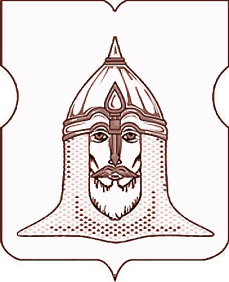 СОВЕТ ДЕПУТАТОВМУНИЦИПАЛЬНОГО ОКРУГА ГОЛОВИНСКИЙРЕШЕНИЕ 24.11.2015года  № 115О внесении изменений в решение Совета депутатов муниципального округа Головинский от 28 октября 2014 года № 85 «Об утверждении Регламента Совета депутатов муниципального округа Головинский»В соответствии с частью 13 статьи 12 Закона города Москвы от 6 ноября 2002 года № 56 «Об организации местного самоуправления в городе Москве», частью 6 статьи 8 Устава муниципального округа Головинский, целях повышения эффективности реализации депутатских полномочий в нормотворческой и иной деятельности исходя из интересов жителей муниципального округа Головинский, выработке и выражении единой позиции по вопросам, рассматриваемым Советом депутатов муниципального округа ГоловинскийСоветом депутатов принято решение 1.        Внести следующие изменения в приложение к решению Совета депутатов муниципального округа Головинский от 28 октября 2014 года № 85 «Об утверждении Регламента Совета депутатов муниципального округа Головинский»:1.1.           Дополнить статьей 2.1. следующего содержания:«Статья 2.1. Депутатские группы в Совете депутатов  Депутатами Совета депутатов могут создаваться депутатские группы в Совете депутатов. Депутатскими группами являются депутатские объединения, образованные из депутатов, выдвинутых одним избирательным объединением. В состав депутатской группы, на основании решения депутатской группы, также могут входить депутаты, избранные по многомандатным избирательным округам, выдвинутые в порядке самовыдвижения. Численность депутатской группы должна составлять не менее двух депутатов.Депутат Совета депутатов вправе состоять только в одной депутатской группе Совета депутатов. Депутат может быть членом только той депутатской группы в Совете депутатов, избирательного объединения которой он был избран.Депутатские группы создаются на организационных собраниях депутатов, на которых принимается решение о создании депутатской группы, утверждается персональный состав депутатской группы, определяется наименование депутатской группы, избирается руководитель депутатской группы.Решения, принятые на организационном собрании депутатов, оформляются протоколом, которые подписываются всеми депутатами, входящими в создаваемую депутатскую группу.Протокол проведения организационного собрания направляется главе муниципального округа, который информирует Совет депутатов о создании депутатской группы на ближайшем заседании Совета депутатов, в порядке, предусмотренном статьями 14, 16 настоящего Регламента.Вхождение депутата в состав существующей депутатской группы производится на основании письменного заявления депутата и решения большинства от общего числа членов депутатской группы, оформляемого протоколом, подписываемым руководителем депутатской группы.Депутат исключается из состава депутатской группы в соответствии с решением большинства от общего числа членов депутатской группы или на основании письменного заявления депутата.Сведения о создании депутатской группы подлежат публикации в газете «Наше Головино».Порядок работы депутатской группы определяется решениями, принимаемыми на заседании депутатской группы.В случае прекращения деятельности избирательного объединения в связи с ее ликвидацией или реорганизацией деятельность ее депутатской группы в Совете депутатов, а также членство депутатов в этой депутатской группе прекращается со дня внесения в единый государственный реестр юридических лиц соответствующей записи.».1.2.           В пункте 1 статьи 33 после слов «группой депутатов,» дополнить словами «депутатскими группами, указанными в статье 2.1 настоящего Регламента,».
2.        Администрации муниципального округа Головинский опубликовать настоящее решение в газете «Наше Головино» и разместить на официальном сайте органов местного самоуправления муниципального округа Головинский www.nashe-golovino.ru.
3.        Настоящее решение вступает в силу со дня его официального опубликования.
4.        Контроль исполнения настоящего решения возложить на главу муниципального округа Головинский Архипцову Н.В. и председателя Регламентной комиссии - депутата Сердцева А.И.Глава муниципального округа Головинский                                                     Н.В. Архипцова